样品要求：（1）供应商须提供以下样品：1、饮水机中的温水箱备注：各供应商须提供以上样品，如未提交样品或提交的样品不符合样品要求，按无效响应处理。序号样品名称样品要求数量(单位)评审标准样图1温水箱温水箱(需包含箱体、箱体内部内置浸没式UV抑菌系统以及紫外线杀菌灯管)1个温水箱箱体采用PP材质一体成型，内部具有紫外线灯管，采用浸没式UV紫外线灯抑菌；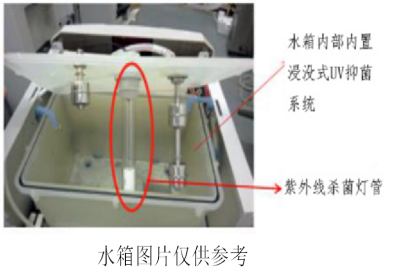 